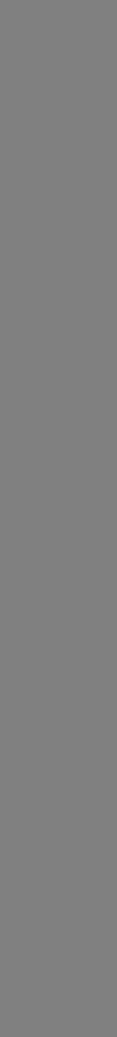 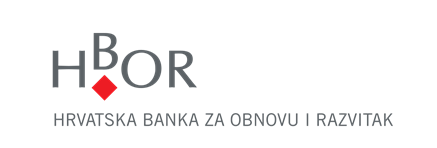 Program osiguranja naplate kratkoročnih izvoznih potraživanja za male i srednje poduzetnike s godišnjim izvoznim prometom do 2 milijuna euraKI–IP/01-18PROGRAM OSIGURANJA NAPLATE KRATKOROČNIH IZVOZNIH POTRAŽIVANJA ZA MALE I SREDNJE PODUZETNIKE S GODIŠNJIM IZVOZNIM PROMETOM DO 2 MILIJUNA EURKI-IP/01-18Svi pojmovi korišteni u ovom Programu definirani su Općim uvjetima osiguranja naplate kratkoročnih izvoznih potraživanja za izvoznike s godišnjim izvoznim prometom do 2 milijuna eura OU-IP/01-16.Cilj ProgramaHBOR kao osiguratelj u ime i za račun Republike Hrvatske u okviru postojećih Programa osiguranja izvoza nudi i Program osiguranja naplate kratkoročnih izvoznih potraživanja za male i srednje poduzetnike s godišnjim izvoznim prometom do 2 milijuna eura kao dodatnu mjeru poticanja izvoza namijenjenu malim i srednjim poduzetnicima s izvoznim prometom do 2 milijuna eura ili malim i srednjim poduzetnicima koji po prvi puta izvoze robu i usluge, ali uz preduvjet da njihov godišnji izvozni promet ne smije biti veći od 2 mil. eura, neovisno iz kojih zemalja su njihovi Inozemni kupci (EU, OECD ili iz drugih zemalja).Program će se provoditi do kraja 2024. godine, uz mogućnost produženja roka provedbe.Pravo na osiguranje ne postoji već će HBOR o svakom zahtjevu za osiguranje donositi posebnu odluku.Program osiguranja je dodatna poticajna mjera HBOR-a malim i srednjim poduzetnicima koji se bave izvozom kako bi isti svojim inozemnim kupcima mogli ponuditi konkurentnije uvjete plaćanja, a da su pritom zaštićeni od rizika neplaćanja.Cilj Programa je:poboljšanje konkurentnosti izvoznika,pronalazak novih inozemnih kupaca,otvaranje novih inozemnih tržišta,rast poslovnog prihoda iz inozemstva,zaštita izvoznika od rizika neplaćanja od strane inozemnog kupca i očuvanja njihove likvidnosti,kvalitetnije upravljanje izvoznikovim potraživanjima iz inozemstva,očuvanje postojećih i otvaranje novih radnih mjesta izvoznika.Program je usklađen s uvjetima koje državni izvozno – kreditni osiguratelji smiju nuditi u segmentu osiguranja kratkoročnih potraživanja prema dužnicima u zemljama EU i OECD-a, a nastavno na EU regulativu vezanu za zaštitu tržišnog natjecanja. HBOR temeljem važeće Klauzule izuzeća koja se odnosi na poslove osiguranja kratkoročnih izvoznih potraživanja, smije uzimati u osiguranje i rizike koji se odnose na naplatu kratkoročnih potraživanja od dužnika iz EU i OECD-a za male i srednje poduzetnike čiji godišnji izvozni promet ne prelazi 2 mil. eura.Korisnici osiguranjaMali i srednji poduzetnici, izvoznici roba i usluga čiji godišnji izvozni promet iznosi do 2 mil. eura ili mali i srednji poduzetnici koji po prvi puta izvoze robu i usluge, ali uz preduvjet da njihov godišnji izvozni promet ne smije biti veći od 2 mil. eura, a koji su:Registrirani u Republici HrvatskojUgovaraju ili imaju ugovoren izvozni posao s inozemnim kupcem,S inozemnim kupcima ugovaraju odgodu plaćanja do 180 dana.Predmet osiguranjaKratkoročna novčana potraživanja nastala temeljem izvršenih i fakturiranih isporuka roba i/ili usluga prema inozemnom kupcu za vrijeme trajanja osiguranja uz maksimalne rokove plaćanja od 180 dana.Shema Programa osiguranja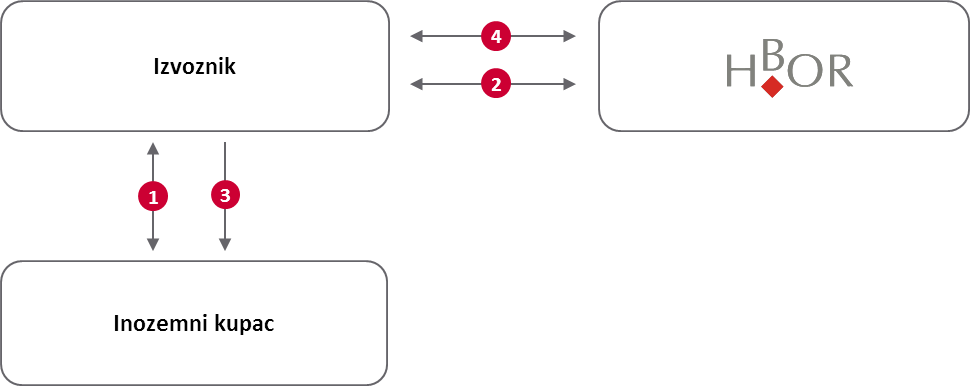 Izvoznik zaključuje izvozni ugovor s inozemnim kupcem;Izvoznik ugovara osiguranje s HBOR-om i plaća premiju osiguranja;Izvoznik isporučuje robu ili uslugu inozemnom kupcu;Ako inozemni kupac ne plati robu ili uslugu izvozniku, izvoznik HBOR-u podnosi odštetni zahtjev, a HBOR izvozniku isplaćuje odštetu.5.	Osigurani riziciProgram uključuje pokriće rizika neplaćanja inozemnog kupca zbog nastanka:Komercijalnih rizikaProduženo neplaćanje odnosno zakašnjenje u plaćanju inozemnog kupca po dospijeću maksimalnog roka plaćanja,Insolventnost inozemnog kupca ili druge objektivne činjenice koje ukazuju na nemogućnost izvršenja obveze plaćanja, otvaranje predstečajnog, stečajnog ili likvidacijskog postupka nad inozemnim kupcem.iPolitičkih rizikaRat ili ratu slični događaji,Pobuna ili revolucija,Vladine mjere koje na rok dulji od 3 mjeseca ograničavaju ili sprječavaju transfer ili slobodno raspolaganje plaćanjima dugovanim izvozniku.6.	Razina pokrića Najveća ugovorena razina pokrića iznosi 95%.7.	Osigurana svotaOsigurana svota predstavlja novčani iznos na koji je ugovoreno osiguranje za pojedinog inozemnog kupca. Osigurana svota odobrava se u valuti izvoznog ugovora i ne može iznositi više od 50.000,00 eura.8.	Premija osiguranjaPremija osiguranja je novčani iznos koji izvoznik plaća HBOR-u za preuzete rizike (komercijalne i političke), a naplaćuje se jednokratno unaprijed prilikom zaključenja ugovora o osiguranju. Premiju osiguranja izvoznik je obvezan platiti prije nego isporuči robu ili uslugu inozemnom kupcu. Premija osiguranja ne ovisi o razini ugovorenog pokrića. Premije osiguranja za raspone osiguranih svota i za razdoblje trajanja osiguranja od tri, šest i dvanaest mjeseci prikazane su u sljedećoj tablici:* Sva plaćanja premije osiguranja vrše se u kunskoj protuvrijednosti sukladno srednjem tečaju HNB-a na dan ispostavljanja računa za premiju od strane HBOR-a.9.	Ugovaranje osiguranjaZa potrebe ugovaranja osiguranja kod HBOR-a izvoznik je obvezan dostaviti sljedeće:Zahtjev za osiguranje s podacima o inozemnom kupcu, maksimalnim rokovima plaćanja, željenom trajanju osiguranja i početku trajanja osiguranja na obrascu koji sastavlja HBOR,Bonitetni izvještaj inozemnog kupca (može ga pribaviti i HBOR u ime i za račun izvoznika).HBOR po obradi zahtjeva za osiguranje i procjeni rizika, izvozniku na potpisivanje dostavlja policu osiguranja zajedno s pripadajućim Općim uvjetima. Potpisom police osiguranja od strane izvoznika i HBOR-a ugovor o osiguranju se smatra zaključenim.Sastavni dijelovi ugovora o osiguranju su sljedeći:Zahtjev za osiguranje s prilozima,Opći uvjeti osiguranja naplate kratkoročnih izvoznih potraživanja za izvoznike s godišnjim izvoznim prometom do 2 milijuna eura OU–IP/01-16 iPolica osiguranja.Sukladno potrebama izvoznika, a nakon isteka police osiguranja, HBOR može razmotriti izdavanje nove police osiguranja za inozemnog kupca koji je već bio osiguran kod HBOR-a. U tom slučaju izvoznik je obvezan dostaviti novu dokumentaciju za potrebe ugovaranja osiguranja (zahtjev za osiguranje i novi bonitetni izvještaj inozemnog kupca ako postoji).10.	Trajanje osiguranjaTrajanje osiguranja može se ugovoriti za razdoblje od 3 ili 6 ili 12 mjeseci, sukladno potrebama izvoznika. Isporuke roba ili usluga u inozemstvo te pripadajuće fakture trebaju biti izvršene i ispostavljene unutar razdoblja trajanja osiguranja.11.	Naknada za obradu zahtjevaNaknada za obradu zahtjeva za osiguranje se obračunava i naplaćuje jednokratno, po zaključenju ugovora o osiguranju i iznosi 100,00 kuna.12.	Osnovne obveze izvoznikaPlatiti premiju osiguranja HBOR-u prije isporuke,U trenutku isporuke robe i/ili usluge izvoznik ne smije imati dospjela nenaplaćena potraživanja od inozemnog kupca sukladno maksimalnom roku plaćanja,Izvršiti i fakturirati isporuke roba i/ili usluga inozemnom kupcu u razdoblju trajanja osiguranja,U roku od 15 dana od isteka maksimalnog roka plaćanja izvoznik treba obavijestiti HBOR o zakašnjenju plaćanja od strane inozemnog kupca i iznosu nenaplaćenog potraživanja,U slučaju zakašnjenja u plaćanju od strane inozemnog kupca, izvoznik je odmah po dospijeću maksimalnog roka plaćanja obvezan obustaviti daljnje isporuke roba i/ili usluga prema inozemnom kupcu.13.	Osigurani slučajOsigurani slučaj je štetni događaj koji nastupa ovisno o vrsti rizika neplaćanja, a nastankom kojeg izvoznik može podnijeti odštetni zahtjev.Osigurani slučaj za komercijalne rizike nastupa:Za rizik produženog neplaćanja - istekom razdoblja čekanja tijekom kojeg inozemni kupac nije izvršio plaćanje duga uz uvjet ispunjenja svih izvoznikovih obveza iz izvoznog ugovora.Za rizik insolventnosti inozemnog kupca - predočenjem dokaza HBOR-u o otvaranju predstečajnog, stečajnog ili likvidacijskog postupka nad inozemnim kupcem te dokazom o prijavi izvoznikovih potraživanja u predstečajni postupak, dokazom upisa izvoznikovih potraživanja u stečajnu ili likvidacijsku masu; iliZaključenjem izvansudske nagodbe izvoznika s inozemnim kupcem; ili iznimno Predočenjem dokaza HBOR-u o nekorisnosti odnosno neisplativosti poduzimanja bilo kakvih mjera protiv inozemnog kupca uslijed nepostojanja izgleda za naplatu potraživanja, budući da nije izgledno očekivati da će pokretanje stečajnog postupka odnosno drugih postupaka prisilne naplate rezultirati naplatom potraživanja.Predočenjem dokaza da je izvoznik pretrpio gubitke izazvane razlikom u cijeni prilikom zamjenskog unovčenja robe, provedenog u cilju umanjenja štete.Osigurani slučaj za političke rizike nastupa:Istekom razdoblja čekanja uz predočenje dokaza od strane izvoznika o nastanku nekog od osiguranih političkih rizika.14.	Razdoblje čekanjaVremensko razdoblje od 3 mjeseca koje počinje teći istekom maksimalnog roka plaćanja tijekom kojeg izvoznik u dogovoru s HBOR-om poduzima dogovorene aktivnosti s ciljem umanjenja štete i naplate potraživanja od inozemnog kupca. 15.	Odštetni zahtjevIzvoznik HBOR-u podnosi odštetni zahtjev nastankom osiguranog slučaja. Odštetni zahtjev izvoznik HBOR-u podnosi u pisanom obliku, zajedno s dokumentacijom kojom dokazuje uredno ispunjenje obveza iz izvoznog ugovora prema inozemnom kupcu, odnosno s dokazom osnovanosti potraživanja. HBOR je obvezan u roku od 1 mjeseca od zaprimanja odštetnog zahtjeva očitovati se izvozniku na podneseni odštetni zahtjev, nakon čega se ako je prihvaćen, u roku od 15 dana isplaćuje odšteta. Odštetni zahtjev HBOR-u može biti podnesen najkasnije godinu dana od nastanka osiguranog slučaja.16.	OdštetaOdšteta predstavlja novčani iznos koji HBOR isplaćuje izvozniku radi naknade štete, najviše do iznosa osigurane svote umanjeno za samopridržaj koji predstavlja udio izvoznika u šteti i koji iznosi minimalno 5%. Prije isplate odštete izvoznik je obvezan s HBOR-om zaključiti ugovor kojim će se regulirati međusobni odnosi i ugovoriti poduzimanje daljnjih radnji vezano uz postupak regresne naplate potraživanja.Osigurana svota(EUR)Godišnja Premija osiguranja (EUR)Polugodišnja Premija osiguranja (EUR)Tromjesečna Premija osiguranja (EUR)1.000 - 2.5004324122.501 - 5.0008647255.001 - 7.50012971377.501 - 10.000172954910.001 - 12.5002151186212.501 - 15.0002581427415.001 - 17.5003011668717.501 - 20.0003441899920.001 - 22.50038721311122.501 - 25.00043023712425.001 - 27.50047326013627.501 - 30.00051628414830.001 - 32.50055930716132.501 - 35.00060233117335.001 - 37.50064535518537.501 - 40.00068837819840.001 - 42.50073140221042.501 - 45.00077442622345.501 - 47.50081744923547.501 - 50.000860473247